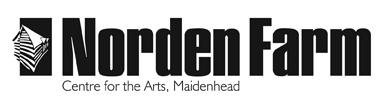 Application FormCONFIDENTIALPlease read the job description and supporting information before completing this form.Please complete this form, ensuring you fill in all appropriate sections as fully as possible. Forms are to be completed electronically and submitted by email to admin@nordenfarm.org. CVs should not be included with applications. If you have a disability or any other special need that means you are unable to complete this form or any other part of the process, please contact us to make alternative arrangements.Equal Opportunities Monitoring FormOn receipt, this section will be detached from the main body of the application form and will not form any part of the selection process1. Ethnic Origin(Please tick as appropriate)I would describe myself as being:2. Sex3. DisabilityDo you consider yourself to be disabled:4. AgeApplication for the post of:Personal DetailsPersonal DetailsPersonal DetailsPersonal DetailsPersonal DetailsLast NameFirst NamesHome AddressPostcodeTelephoneHome     WorkEmail addressMay we contact you at work?Education and TrainingEducation and TrainingEducation and TrainingEducation and TrainingEducation and TrainingSecondary EducationSecondary EducationSecondary EducationSecondary EducationSecondary EducationFromToToSchool(s)Examinations passed/GradesHigher and Further Education (University/College/Apprenticeships etc)Higher and Further Education (University/College/Apprenticeships etc)Higher and Further Education (University/College/Apprenticeships etc)Higher and Further Education (University/College/Apprenticeships etc)Higher and Further Education (University/College/Apprenticeships etc)FromToToPlace of EducationQualification obtainedShort and Part-time Courses (including relevant in-house training)Short and Part-time Courses (including relevant in-house training)Short and Part-time Courses (including relevant in-house training)Short and Part-time Courses (including relevant in-house training)Short and Part-time Courses (including relevant in-house training)DatesDatesDetailsDetailsDetailsCurrent/Most Recent EmploymentCurrent/Most Recent EmploymentCurrent/Most Recent EmploymentCurrent/Most Recent EmploymentPosition heldEmployer’s NameEmployer’s AddressStart DateEnd DatePeriod of Notice RequiredCurrent SalaryBrief Outline of Duties and ResponsibilitiesReason for LeavingPrevious EmploymentPrevious EmploymentPrevious EmploymentPrevious EmploymentPrevious EmploymentDate fromDate toName, location and nature of employer’s businessPosition heldReason for leavingSupporting InformationSupporting InformationPlease use this space to tell us why you have applied for this position and what you will bring to the post.  Describe how the skills and experience you possess would enable you to fulfil the role as described in the job description, together with any other information that supports your application.  Use a continuation sheet if necessary.Please use this space to tell us why you have applied for this position and what you will bring to the post.  Describe how the skills and experience you possess would enable you to fulfil the role as described in the job description, together with any other information that supports your application.  Use a continuation sheet if necessary.Further InformationFurther InformationDo you hold a current and full (not provisional) EU driver’s licence?Do you require a work permit to work in the ?Please state how many days you have been absent from work/college due to illness during the last two years, providing details for any extended absence if you wish.*Under the Rehabilitation of Offenders Act 1974, candidates are not usually required to give details of spent offencesHave you ever been convicted, cautioned, bound over or have a conviction pending in respect of any criminal offence which is not considered spent? *Have you ever been convicted, cautioned, bound over or have a conviction pending in respect of any criminal offence which is not considered spent? ** Please use an additional sheet if necessaryReferencesReferencesReferencesPlease give the names and addresses of two people, not relatives, one of who should be your current employer (or last employer) from whom confidential references may be obtained.  It is Norden Farm’s policy to contact referees before an offer of employment is made.  Please indicate if you would prefer this NOT to happen.Please give the names and addresses of two people, not relatives, one of who should be your current employer (or last employer) from whom confidential references may be obtained.  It is Norden Farm’s policy to contact referees before an offer of employment is made.  Please indicate if you would prefer this NOT to happen.Please give the names and addresses of two people, not relatives, one of who should be your current employer (or last employer) from whom confidential references may be obtained.  It is Norden Farm’s policy to contact referees before an offer of employment is made.  Please indicate if you would prefer this NOT to happen.NamePositionAddress/Telephone Number/EmailDeclarationDeclarationI declare that the information on this application is, to the best of my knowledge, true and completeI declare that the information on this application is, to the best of my knowledge, true and completeSignedDateWhite:White:ChineseBritishIrishAsian and whiteAny other White backgroundBlack African and whiteBlack Caribbean and whiteBlack or Black British:Black or Black British:Chinese and whiteBlack AfricanBlack Any other background from more than one ethnic groupAny other Black backgroundAny other background from more than one ethnic groupAsian or Asian British:Asian or Asian British:Any other ethnic group (Please give details below)Asian BangladeshiAny other ethnic group (Please give details below)Asian IndianAny other ethnic group (Please give details below)Asian PakistaniAny other Asian backgroundPrefer not to answerMaleFemaleYesNoPrefer not to answerDate of BirthNational Insurance NumberWhere did you see this job advertised: